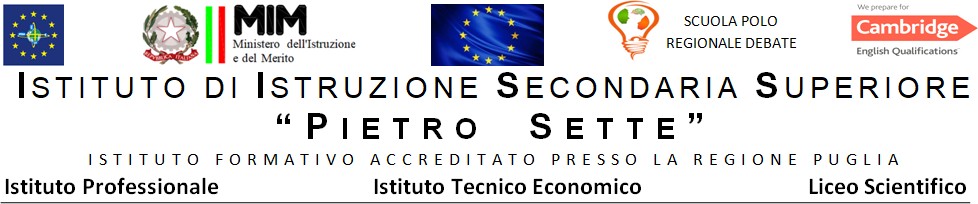 PROGRAMMA DISCIPLINARE DI ECONOMIA AZIENDALE E GEOPOLITICAMateria Economia Aziendale e GeopoliticaProf./ssa  Caterina CappelloClasse III A RIM Libri di testo: Impresa, Marketing e mondo up LE IMPRESE E I CAMBIAMENTI GEOPOLITICI MONDIALIChe cos’è un’impresa?Il legame tra impresa e geopoliticaLa classificazione delle impreseGli stakeholderLe caratteristiche del sistema produttivo italianoL’impresa nei mercati internazionaliL’integrazione economica internazionaleLE SCELTE IMPRENDITORIALILe principali scelte d’impresaGli elementi che influenzano le scelte di un’impresa internazionaleLe caratteristiche dei mercati internazionaliI concorrenti di un’impresa internazionaleIl processo produttivo su scala internazionaleMotivi dell’internazionalizzazioneL’ORGANIZZAZIONE AZIENDALELe funzioni aziendaliGli organi aziendaliL’organizzazione di un’impresa internazionaleLe strutture organizzativeLa lean organizationIl corretto funzionamento dell’organizzazioneLE OPERAZIONI DELLA GESTIONE AZIENDALELa gestione aziendaleLe operazioni e le operazioni esterne di gestioneGli aspetti della gestioneI cicli della gestioneGLI ASPETTI DELLA GESTIONEIl fabbisogno finanziario e la sua determinazioneTipi di finanziamento concessi dall’impresaI costi ed i ricavi sostenuti durante la gestioneIL REDDITO ED IL PATRIMONIOIl reddito d’esercizioIl calcolo del reddito d’esercizioL’equilibrio economicoIl patrimonio di funzionamentoIl calcolo del patrimonio nettoLa rappresentazione del patrimonioL’equilibrio patrimoniale e finanziarioI DOCUMENTI E LA CONTABILITA’ AZIENDALEIl conto e il suo funzionamentoLe registrazioniLe scritture elementariLe contabilità sezionaliLe scritture obbligatorieLA DOCUMENTAZIONE DELLE VENDITELa fatturazione di merci e serviziLe clausole di consegna delle merciL’imposta sul valore aggiuntoLa base imponibile IVAGli sconti incondizionati e condizionatiI costi accessori di venditaGli interessi per dilazione di pagamento e di moraLe vendite ai consumatori finaliGLI ADEMPIMENTI IVA NEL COMMERCIO INTERNAZIONALEGli obblighi IVA per le impreseClassificazione delle operazioni di compravendita internazionaleLe operazioni intracomunitarieAdempimenti IVA nelle operazioni intracomunitarieAdempimenti IVA nelle esportazioniAdempimenti IVA nelle importazioniIL METODO DELLA PARTITA DOPPIASistemi e metodi contabiliIl funzionamento del metodo della partita doppiaLa classificazione dei conti finanziari ed economiciLa registrazione delle operazioni aziendaliIl piano dei contiLa compilazione del libro giornale e dei conti di mastroLA COSTITUZIONE DELL’IMPRESALe scelte relative alla costituzione d’impresaGli apportiI costi sostenuti per l’avvio di un’aziendaL’ACQUISTO DI MERCI, MATERIE DI CONSUMO E SERVIZILa rilevazione dell’acquisto di merci e materie di consumoLa rilevazione dei costi accessori d’acquistoLa rilevazione dell’acquisto di merci dall’esteroLa rilevazione della merce non conforme all’ordineLa rilevazione dell’acquisto di serviziIL PAGAMENTO DEI DEBITIGli strumenti di pagamentoLa rilevazione del regolamento posticipatoLa rilevazione del pagamento dei debiti in valuta esteraScelta del tempo di pagamentoLA VENDITA DI MERCILa rilevazione della vendita di merciLa rilevazione dei costi accessori delle operazioni di venditaLa rilevazione dei ricavi accessori di venditaLa rilevazione della vendita di merci all’esteroLa rilevazione della merce venduta non conforme all’ordineLe vendite on-lineLA RISCOSSIONE DEI CREDITIGli strumenti di riscossione delle fatture di venditaIl regolamento con cambialiLa procedura di incasso delle Ri.Ba.La riscossione dei crediti in valuta esteraI crediti insolutiLE OPERAZIONI DI GESTIONE DEI BENI STRUMENTALIL’acquisto di beni strumentaliGli acconti ai fornitoriLa locazione dei beni strumentaliIl leasingLa conservazione dei beni strumentaliLa vendita dei beni strumentali, la permutaI FINANZIAMENTI BANCARITipologie di finanziamenti ottenuti dalle bancheLo sconto di cambialiL’incasso di Ri.Ba. sbf con accredito immediatoL’anticipo su fatturaL’accensione ed il rimborso del mutuoLA RETRIBUZIONE DEL PERSONALE DIPENDENTEGli obblighi amministrativi riguardanti il personale dipendenteIl calcolo delle retribuzioniLa rilevazione delle retribuzioniLa riforma fiscale IRPEF e l’AUUFLE ALTRE OPERAZIONI DI GESTIONELa liquidazione periodica IVAGli acconti per imposteLe variazioni del patrimonio nettoLe sopravvenienze e le insussistenzeSanteramo in Colle, 02/06/2024Il/la docente Caterina Cappello